Priedas Nr. 2AB „Amber Grid“ nenaudojamo turto sąrašas Turto pavadinimasParduodamo turto kiekis, vnt.Vieneto pardavimo kaina, EUR su PVMAukšta pusiau atvira dokumentų spinta5218,75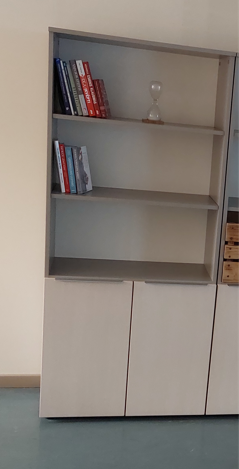 Aukšta pusiau uždara spinta971,25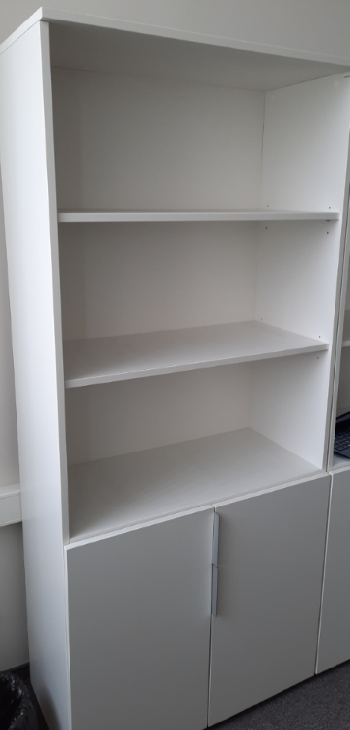 Aukšta uždara dokumentų spinta922,5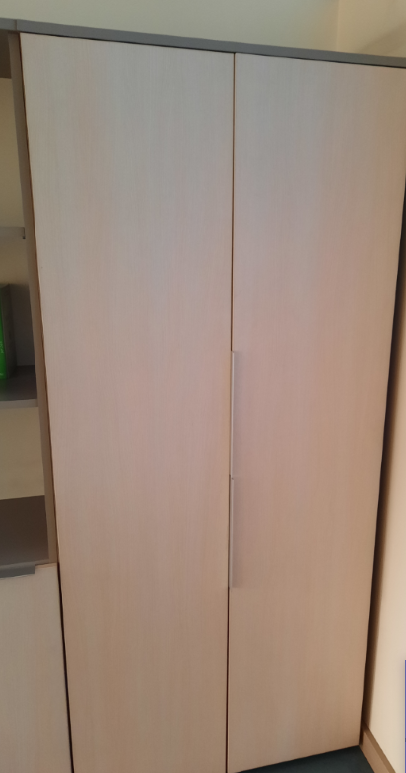 Aukšta uždara dokumentų spinta su stiklinėmis durelėmis193,75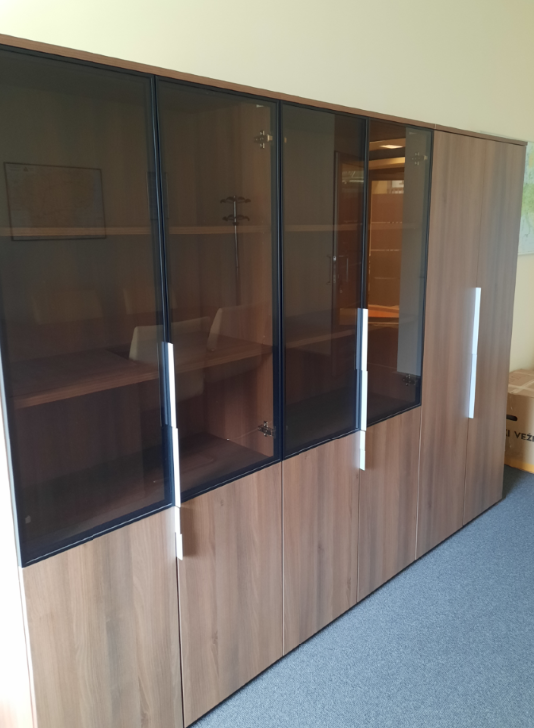 Aukšta uždara drabužinė422,5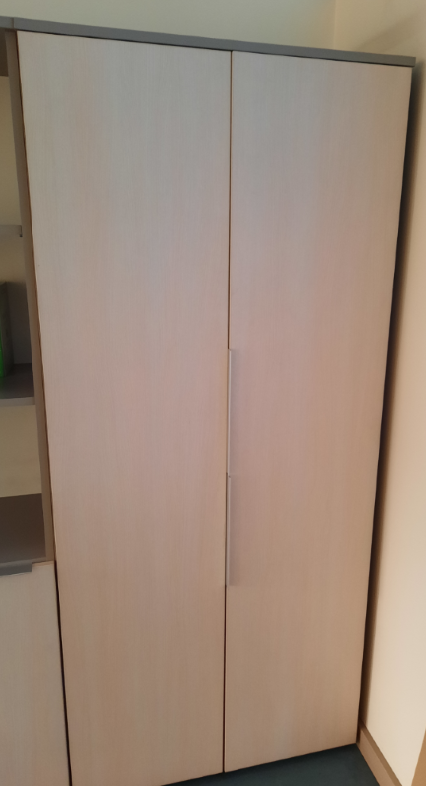 Darbo drabužių spinta1472,5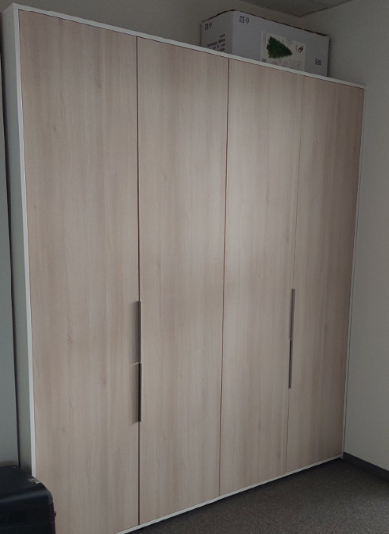 Darbo kėdė Raya322,5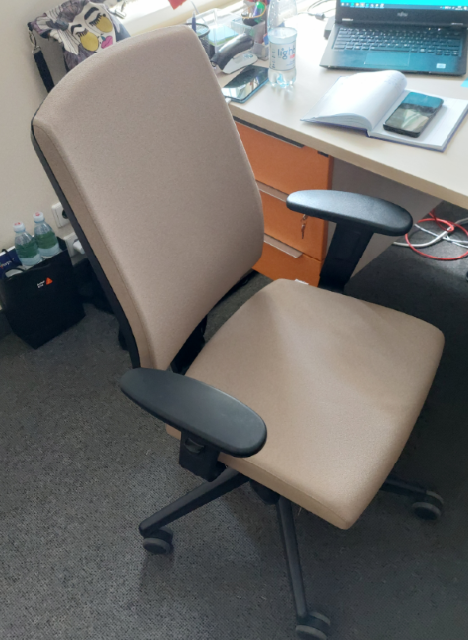 Darbo stalas su priestaliu1105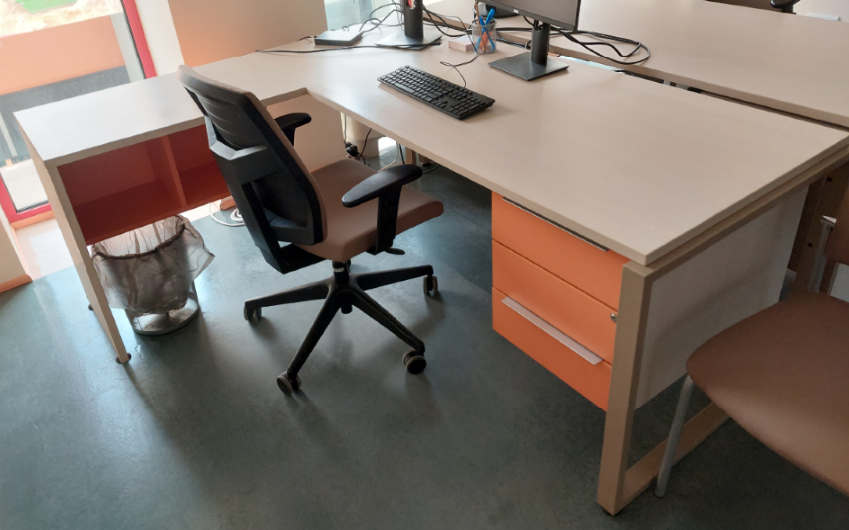 Dokumentų spintelė118,75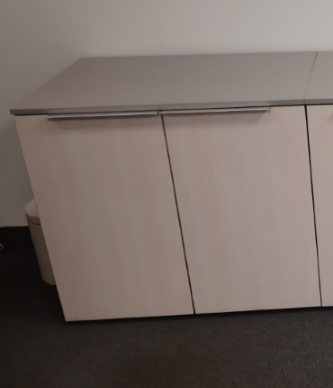 Dviejų darbo vietų stalas545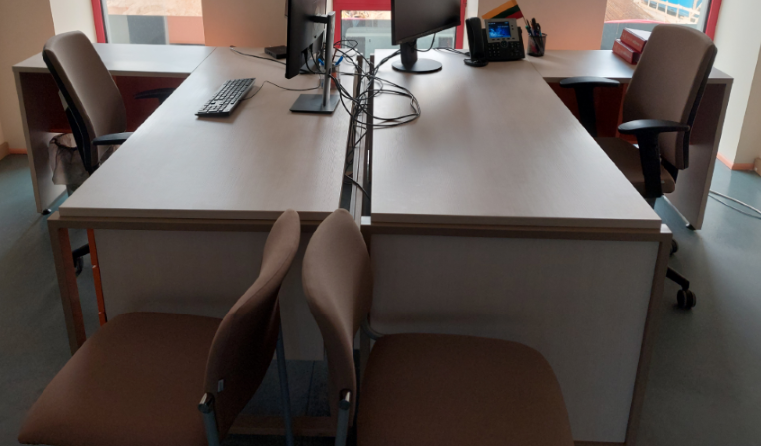 Kėdė Acos622,5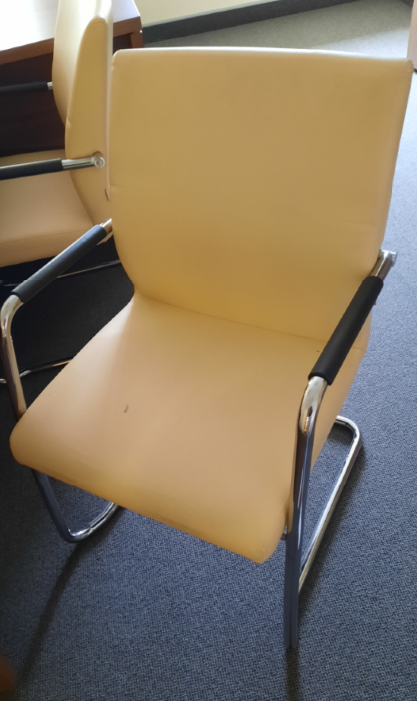 Kėdė Kala2722,5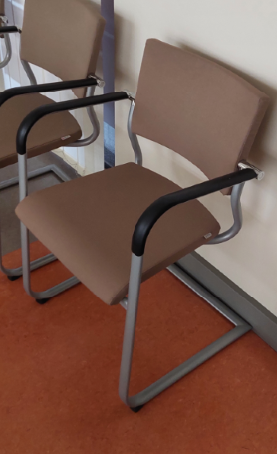 Kėdė Komo818,75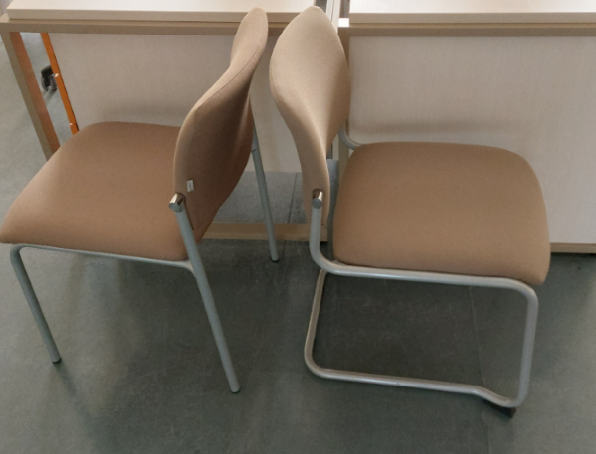 Ovalus pasitarimų stalas ant T formos metalinių kojų1221,25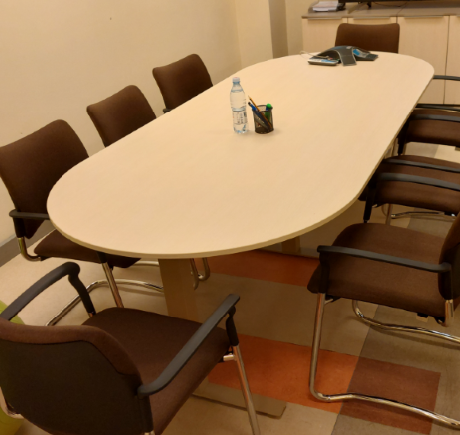 Posėdžių kėdė1067,5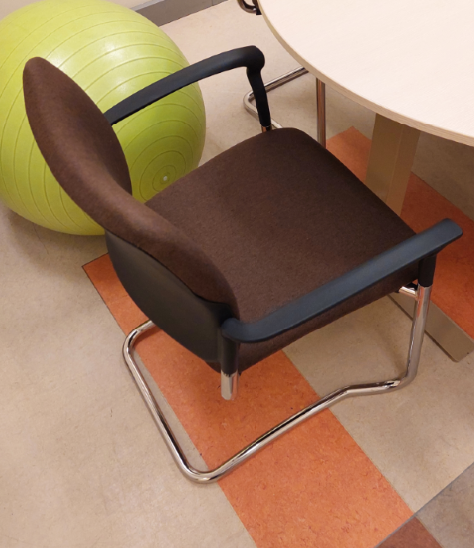 Posėdžių kėdė Kala722,5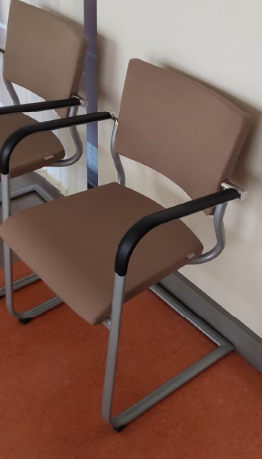 Posėdžių stalas ant metalinių kojų830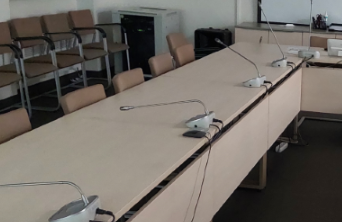 Seifas Koliber190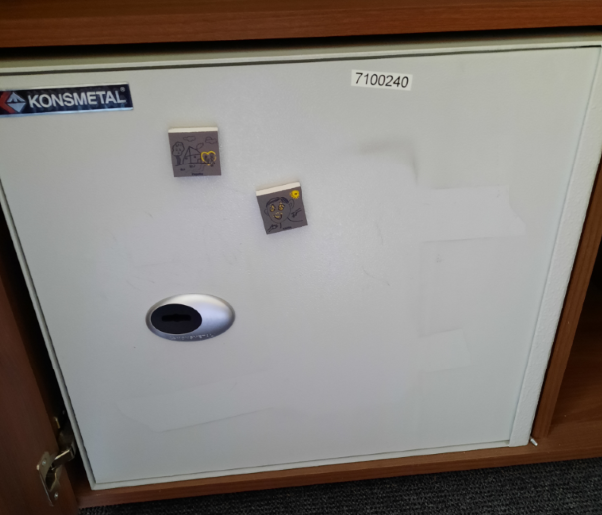 Spintelė popieriui154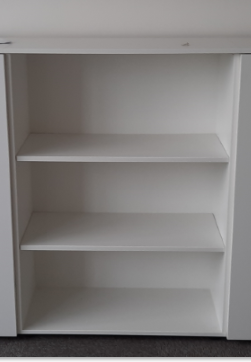 Tiesi recepcija1112,5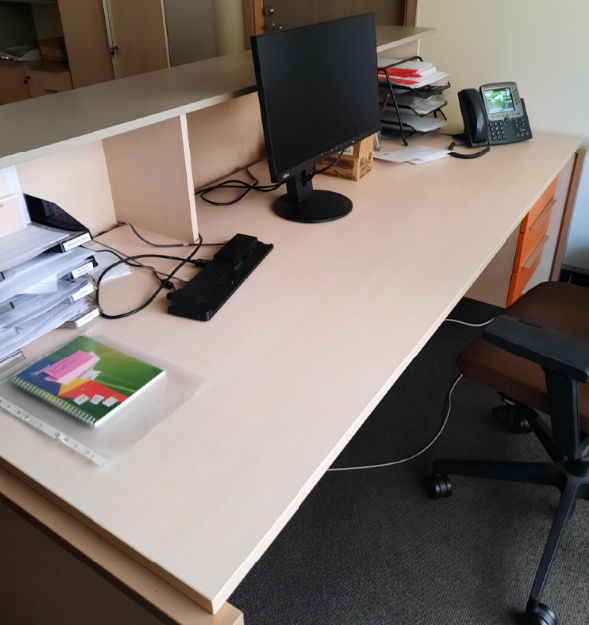 Uždara drabužinė622,5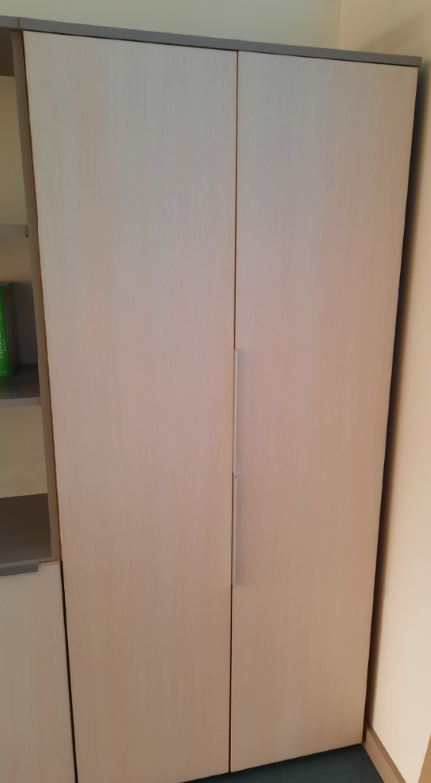 Uždara dviejų dalių drabužinė222,5Uždara trijų dalių drabužinė 1167,5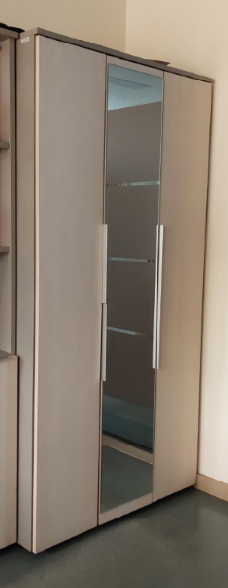 Uždara trijų dalių drabužinė 2160Vadovo darbo stalas su priestaliu lankytojams3105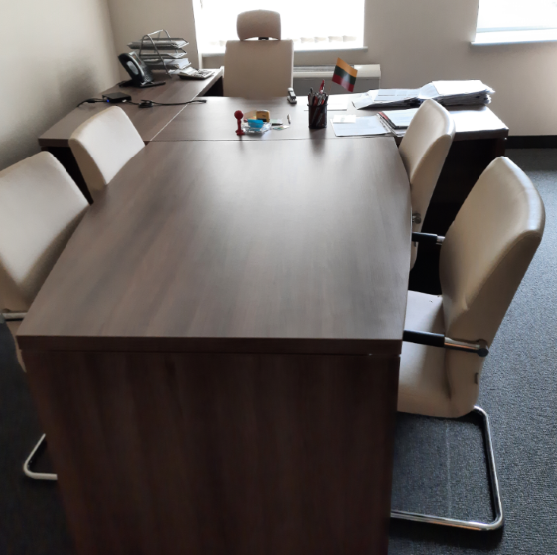 Vidutinio aukščio uždara spinta454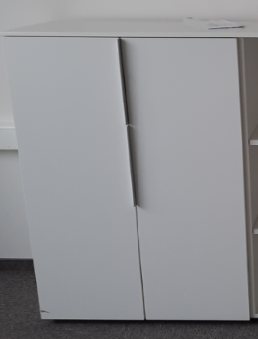 Viršutinių drabužių spinta1472,5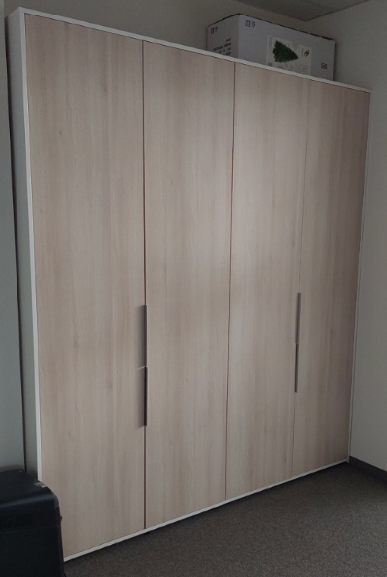 Žema uždara dokumentų spintelė145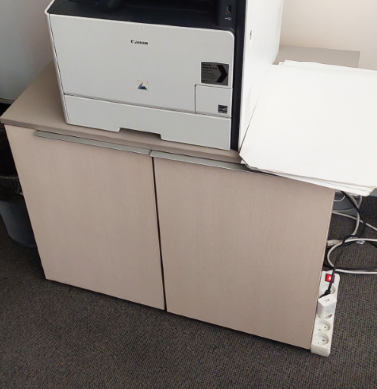 Priestalis lankytojams 1139,75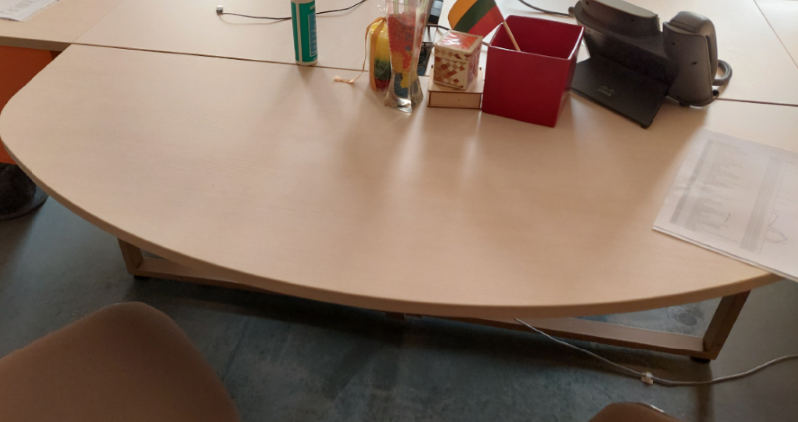 Priestalis lankytojams 2115Priestalis lankytojams 3122,5Spintelė orgtechnikai 1218,75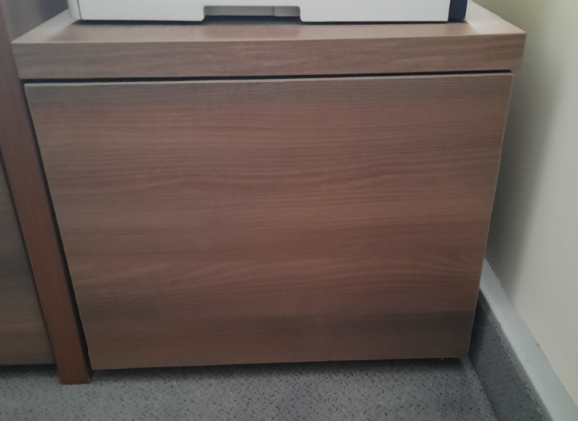 Spintelė orgtechnikai 2130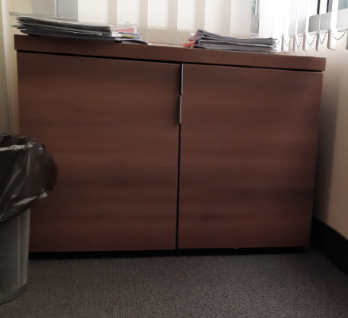 